Symmetrical adaptor with O-ring gasket USS 160-150Packing unit: 1 pieceRange: K
Article number: 0055.0484Manufacturer: MAICO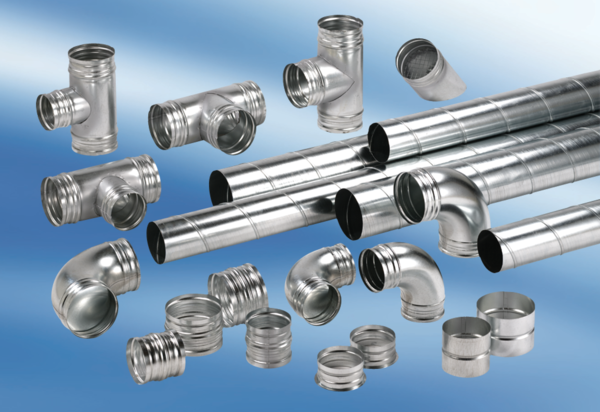 